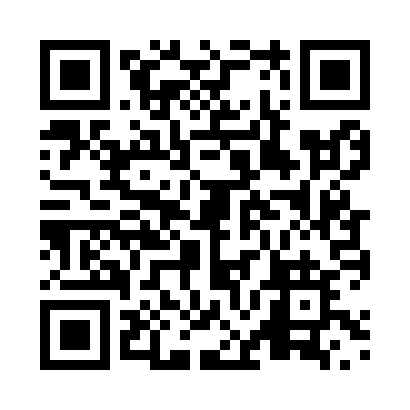 Prayer times for Zhoda, Manitoba, CanadaWed 1 May 2024 - Fri 31 May 2024High Latitude Method: Angle Based RulePrayer Calculation Method: Islamic Society of North AmericaAsar Calculation Method: HanafiPrayer times provided by https://www.salahtimes.comDateDayFajrSunriseDhuhrAsrMaghribIsha1Wed4:166:031:236:288:4410:322Thu4:136:021:236:298:4510:343Fri4:116:001:236:308:4710:364Sat4:085:581:236:318:4810:395Sun4:065:571:236:328:5010:416Mon4:035:551:236:338:5110:437Tue4:015:531:236:338:5210:468Wed3:585:521:236:348:5410:489Thu3:565:501:226:358:5510:5010Fri3:545:491:226:368:5710:5311Sat3:515:471:226:378:5810:5512Sun3:495:461:226:389:0010:5713Mon3:465:451:226:399:0111:0014Tue3:445:431:226:399:0211:0215Wed3:425:421:226:409:0411:0416Thu3:395:411:226:419:0511:0717Fri3:375:391:226:429:0611:0918Sat3:355:381:236:439:0811:1119Sun3:335:371:236:439:0911:1420Mon3:305:361:236:449:1011:1621Tue3:295:351:236:459:1111:1722Wed3:285:331:236:469:1311:1823Thu3:285:321:236:469:1411:1924Fri3:275:311:236:479:1511:1925Sat3:275:301:236:489:1611:2026Sun3:265:291:236:489:1711:2027Mon3:265:291:236:499:1911:2128Tue3:265:281:236:509:2011:2229Wed3:255:271:246:509:2111:2230Thu3:255:261:246:519:2211:2331Fri3:255:251:246:529:2311:23